附件2编号：华东地区开放大学联盟联合科研攻关课题申请书课题名称：                             课题类型：                             申 请 人：                               所在学校：                             电话(手机)：                       电子邮箱：                               申报时间：                              完成时间：                             联盟秘书处二〇二三年六月制申报须知一、本申请书由课题负责人如实填写。研究课题实行负责人负责制。每个课题应由不少于联盟内3所开放大学的研究人员构成。二、本表报送一式3份，其中1份原件，2份复印件。三、联合科研攻关课题每项研究经费不少于1.5万元，由课题负责人所在单位落实。四、课题负责人所在学校的科研管理部门应按照联盟理事会的要求负责检查课题的进展情况。一、简表一、简表一、简表一、简表一、简表一、简表一、简表一、简表一、简表一、简表一、简表一、简表一、简表课题信息课题信息名称名称课题信息课题信息研究类别研究类别A.基础研究          B.应用研究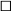 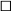 A.基础研究          B.应用研究A.基础研究          B.应用研究A.基础研究          B.应用研究A.基础研究          B.应用研究A.基础研究          B.应用研究A.基础研究          B.应用研究A.基础研究          B.应用研究A.基础研究          B.应用研究课题信息课题信息起止年月起止年月年   月至年   月至年   月至年   月至年   月年   月年   月年   月年   月申请人姓名申请人姓名性别性别年龄学历学历学历学位职称职称职务职务研究专长研究专长身份证号码身份证号码身份证号码承担研究任务的主要人员姓名姓名性别年龄职称职称职务研究专长所在单位所在单位课题分工签字承担研究任务的主要人员承担研究任务的主要人员承担研究任务的主要人员承担研究任务的主要人员承担研究任务的主要人员承担研究任务的主要人员承担研究任务的主要人员二、课题申请人和课题组成员近五年承担的主要科研课题二、课题申请人和课题组成员近五年承担的主要科研课题二、课题申请人和课题组成员近五年承担的主要科研课题二、课题申请人和课题组成员近五年承担的主要科研课题二、课题申请人和课题组成员近五年承担的主要科研课题二、课题申请人和课题组成员近五年承担的主要科研课题二、课题申请人和课题组成员近五年承担的主要科研课题二、课题申请人和课题组成员近五年承担的主要科研课题二、课题申请人和课题组成员近五年承担的主要科研课题二、课题申请人和课题组成员近五年承担的主要科研课题二、课题申请人和课题组成员近五年承担的主要科研课题二、课题申请人和课题组成员近五年承担的主要科研课题二、课题申请人和课题组成员近五年承担的主要科研课题课题名称及类别课题名称及类别课题名称及类别课题名称及类别课题负责人课题负责人批准时间批准时间批准单位批准单位完成情况完成情况完成情况三、课题申请人和课题组主要成员近五年取得与本课题相关的科研成果三、课题申请人和课题组主要成员近五年取得与本课题相关的科研成果三、课题申请人和课题组主要成员近五年取得与本课题相关的科研成果三、课题申请人和课题组主要成员近五年取得与本课题相关的科研成果三、课题申请人和课题组主要成员近五年取得与本课题相关的科研成果作者成果名称成果形式发表刊物或出版单位发表时间四、课题的研究背景、研究现状及研究意义或研究价值、主要参考文献 (不超过 10 条)四、课题的研究背景、研究现状及研究意义或研究价值、主要参考文献 (不超过 10 条)四、课题的研究背景、研究现状及研究意义或研究价值、主要参考文献 (不超过 10 条)四、课题的研究背景、研究现状及研究意义或研究价值、主要参考文献 (不超过 10 条)四、课题的研究背景、研究现状及研究意义或研究价值、主要参考文献 (不超过 10 条)五、课题的研究问题、核心概念、研究目标、研究内容(框架)六、课题的研究思路、方法、研究计划七、课题研究的重点(难点)、研究的创新之处八、课题研究的预期成果九、完成课题的条件和保障(科研条件等)十、经费预算十一、课题申请人所在学校意见经审核，申请书内容属实，同意申报。若获准立项，保证为本课题的研究提供必要的人力、物力等方面的支持，并从学校科研经费中统筹安排      万的科研经费，严格按照有关科研课题管理的相关规定对课题的实施进行管理。单位(盖章)：负责人签名：年  月  日十二、联盟秘书处审核意见经审核，同意立项。负责人签名：年  月  日